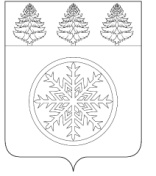 РОССИЙСКАЯ ФЕДЕРАЦИЯИРКУТСКАЯ ОБЛАСТЬД у м аЗиминского городского муниципального образованияРЕШЕНИЕот 23.11.2017		     г. Зима			№ 306Об основных положениях  предоставления муниципальной поддержки  инвестиционной деятельности в  Зиминском городском муниципальном образованииВ целях повышения инвестиционной активности хозяйствующих субъектов в Зиминском городском муниципальном образовании, руководствуясь Бюджетным кодексом Российской Федерации, Федеральным законом от 06.10.2003 г. N 131-ФЗ "Об общих принципах организации местного самоуправления в Российской Федерации", Федеральным законом от 25.02.1999 г. N 39-ФЗ "Об инвестиционной деятельности в Российской Федерации, осуществляемой в форме капитальных вложений", статьей 36 Устава Зиминского городского муниципального образования, Дума Зиминского городского муниципального образования Р Е Ш И Л А:1. Утвердить «Основные положения предоставления муниципальной поддержки инвестиционной деятельности в Зиминском городском муниципальном образовании»  (прилагаются).2. Опубликовать настоящее решение в общественно-политическом еженедельнике г.Зимы и Зиминского района «Новая Приокская правда» и на официальном сайте администрации г. Зимы в сети Интернет.3. Контроль исполнения настоящего решения возложить на председателя  депутатской комиссии по бюджету, ценообразованию, финансово-экономическим вопросам и налоговому законодательству В.В. Монида и первого заместителя мэра Зиминского городского муниципального образования А.В. Гудова.Основные положенияпредоставления муниципальной поддержки инвестиционной деятельности в Зиминском городском муниципальном образовании1. Основные положения предоставления муниципальной поддержки инвестиционной деятельности в Зиминском городском муниципальном образовании (далее - Положение) определяют принципы, цели, формы и правовую основу предоставления органами местного самоуправления Зиминского городского муниципального образования (далее – ЗГМО) муниципальной поддержки инвестиционной деятельности в ЗГМО (далее - муниципальная поддержка).2. Настоящее Положение разработано в соответствии с Бюджетным кодексом Российской Федерации, Федеральным законом от 06.10.2003 г. N 131-ФЗ "Об общих принципах организации местного самоуправления в Российской Федерации", Федеральным законом от 25.02.1999 г. N 39-ФЗ "Об инвестиционной деятельности в Российской Федерации, осуществляемой в форме капитальных вложений", Федеральным законом от 26.07.2006 г. N 135-ФЗ "О защите конкуренции", Уставом Зиминского городского муниципального образования  и иными нормативными правовыми актами.3. Понятия, используемые в настоящем Положении:1) инвестиционная деятельность - вложение инвестиций и осуществление практических действий в целях получения прибыли и (или) достижения иного полезного эффекта;2) инвестиции - денежные средства, ценные бумаги, иное имущество, в том числе имущественные права, иные права, имеющие денежную оценку, вкладываемые в объекты предпринимательской и (или) иной деятельности в целях получения прибыли и (или) достижения иного полезного эффекта;3) бюджетные инвестиции - бюджетные средства, направляемые на создание или увеличение за счет средств бюджета стоимости муниципального имущества ЗГМО;4) субъекты инвестиционной деятельности - инвесторы, заказчики, подрядчики, пользователи объектов инвестиционной деятельности и другие лица в соответствии с законодательством Российской Федерации;5) инвестор - субъект инвестиционной деятельности, осуществляющий вложение собственных, заемных или привлеченных средств в форме инвестиций в инвестиционные проекты, реализуемые на территории г.Зимы в соответствии с законодательством Российской Федерации, законодательством Иркутской области, муниципальными правовыми актами ЗГМО;6) объекты инвестиционной деятельности - вновь создаваемое или модернизируемое имущество независимо от форм собственности, научно-техническая продукция, другие объекты собственности, а также имущественные права и права на интеллектуальную собственность;7) инвестиционный проект - обоснование экономической целесообразности, объема и сроков осуществления капитальных вложений, в том числе необходимая проектная документация, разработанная в соответствии с законодательством Российской Федерации, а также описание практических действий по осуществлению инвестиций (бизнес-план);8) муниципальная поддержка - совокупность организационных, правовых, экономических и иных мер, установленных органами местного самоуправления ЗГМО, в целях создания благоприятных условий для развития инвестиционной деятельности на территории г.Зимы;9) инвестиционная политика администрации ЗГМО - совокупность мер и действий структурных подразделений администрации ЗГМО, направленных на развитие инвестиционной деятельности в г.Зиме.4. Основные принципы муниципальной поддержки:1) экономическая обоснованность и социальная значимость инвестиционных проектов;2) предоставление органами местного самоуправления ЗГМО муниципальной поддержки в пределах компетенции;3) целевое использование средств, выделяемых из бюджета ЗГМО на реализацию инвестиционных проектов;4) взаимная ответственность органов местного самоуправления ЗГМО и инвесторов при выполнении ими принятых на себя обязательств в соответствии с законодательством Российской Федерации;5) открытость и доступность для всех субъектов инвестиционной деятельности информации, необходимой для осуществления инвестиционной деятельности на территории г.Зимы;6) равный доступ инвесторов к получению муниципальной поддержки.5. Муниципальная поддержка инвестиционной деятельности в ЗГМО осуществляется в соответствии с требованиями Федерального закона от 26.07.2006  г. N 135-ФЗ "О защите конкуренции".Решение о предоставлении муниципальной поддержки принимается в отношении инвесторов, инвестиционные проекты которых включены в реестр инвестиционных проектов г. Зимы (далее - реестр).6. Муниципальная поддержка осуществляется в целях:1) повышения инвестиционной активности и создания благоприятных условий для развития инвестиционной деятельности на территории г.Зимы;2) осуществления преобразований, необходимых для формирования эффективной рыночной экономики, создания конкурентной среды в г.Зиме.7. Муниципальная поддержка инвесторам инвестиционных проектов, включенных в реестр, (далее - инвестор) осуществляется в форме:1) предоставления инвестору муниципальных гарантий в порядке, установленном муниципальными правовыми актами ЗГМО;2) предоставления бюджетных инвестиций юридическим лицам, не являющимся муниципальными учреждениями или муниципальными унитарными предприятиями;3) установления для отдельных категорий налогоплательщиков налоговых льгот по местным налогам в порядке, установленном законодательством Российской Федерации;4) согласования предоставления инвестиционных налоговых кредитов по местным налогам в порядке, установленном законодательством Российской Федерации;5) осуществления муниципальной поддержки в реализации инвестиционных проектов, включенных в реестр, с использованием средств бюджета ЗГМО в рамках реализации муниципальных программ ЗГМО;6) содействия получению технической и методической помощи; 7) распространения информации об инвестиционных проектах;8) предоставления инвестору не противоречащих законодательству Российской Федерации льготных условий пользования землей и другими природными ресурсами, находящимися в муниципальной собственности ЗГМО;9) проведения экспертизы инвестиционных проектов в соответствии с законодательством Российской Федерации.8. Решение:1) о включении (об отказе включения) инвестиционных проектов в реестр;2) о предоставлении (об отказе в предоставлении) муниципальной поддержки инвесторам, а также конкретных формах ее предоставления, принимается Общественным советом по улучшению инвестиционного климата при мэре ЗГМО (далее – Общественный совет) с учетом оценки общей эффективности инвестиционного проекта.Оценка общей эффективности инвестиционного проекта определяется в соответствии с порядком оценки общей эффективности инвестиционных проектов и проведения мониторинга их реализации, утвержденным муниципальным правовым актом администрации ЗГМО.Персональный состав и регламент работы Общественного совета утверждается постановлением администрации ЗГМО. В состав Общественного совета включаются:а) мэр ЗГМО;б) представители структурных подразделений администрации ЗГМО;в) депутаты Думы ЗГМО;г) представители предпринимательского сообщества (члены Совета по развитию малого и среднего предпринимательства при администрации ЗГМО);г) представители общественности города Зимы.Решение о включении (об отказе включения) инвестиционного проекта, разработанного инвестором, в реестр инвестиционных проектов г.Зимы принимается Общественным советом в течение 30 дней с момента регистрации управлением  экономической и инвестиционной политики администрации ЗГМО (далее – УЭиИП) заявления инвестора о включении инвестиционного проекта в реестр инвестиционных проектов г.Зимы с приложением пакета документов, предусмотренного подп.1) п.13.1. настоящего Положения.Решение о включении (об отказе включения) инвестиционного проекта, разработанного главным распорядителем бюджетных средств (далее - ГРБС), в реестр инвестиционных проектов г.Зимы принимается Общественным советом  в течение 25 дней с момента поступления от ГРБС в УЭиИП паспорта инвестиционного проекта в соответствии с подп.1) п.13.5. настоящего Положения.Решение о предоставлении (об отказе в предоставлении) муниципальной поддержки, а также конкретных формах ее предоставления по инвестиционным проектам, разработанным инвесторами, принимается Общественным советом в течение 25 дней, а по инвестиционным проектам, разработанным ГРБС - в течение 30 дней с момента регистрации УЭиИП заявления о предоставлении определенных Общественным советом  форм муниципальной поддержки с приложением пакета документов, определяемого муниципальным правовым актом ЗГМО, регулирующим порядок предоставления соответствующей формы муниципальной поддержки.9. Общая сумма муниципальной поддержки, предусмотренной пунктом 7  настоящего Положения, не может превышать 49% от суммы инвестиций, необходимых для реализации инвестиционного проекта.10. Муниципальная поддержка предоставляется инвестору в пределах бюджетных ассигнований, утвержденных решением Думы ЗГМО о бюджете ЗГМО.11. Формирование инвестиционной политики администрации ЗГМО и координацию действий ее участников осуществляет УЭиИП.12. Участие органов местного самоуправления ЗГМО в инвестиционной деятельности в г.Зиме осуществляется путем разработки инвестиционных проектов города Зимы, заключения с инвесторами инвестиционных договоров и иных договоров в соответствии с законодательством Российской Федерации.13. Порядок предоставления муниципальной поддержки.13.1. Порядок принятия решения о включении (об отказе включения) инвестиционного проекта, разработанного инвестором, в реестр:1) Инвестор направляет в УЭиИП следующий пакет документов:- заявление о включении инвестиционного проекта в реестр инвестиционных проектов г.Зимы (Приложение N 1 к настоящему Положению);- паспорт инвестиционного проекта (Приложение N 2 к настоящему Положению), заверенный подписью руководителя и печатью инвестора (при наличии печати) (далее - паспорт инвестиционного проекта);- бизнес-план, отражающий социальную и бюджетную эффективность инвестиционного проекта;- копию лицензии на осуществляемый вид деятельности, подлежащий лицензированию в соответствии с законодательством Российской Федерации.Заявление о включении инвестиционного проекта в реестр инвестиционных проектов г.Зимы регистрируется УЭиИП в день поступления в специальном журнале регистрации.2) УЭиИП совместно с ГРБС, к компетенции которого относится сфера инвестиционного проекта, в течение 10 рабочих дней после поступления пакета документов проводят оценку общей эффективности инвестиционного проекта, подготавливают рекомендации для Общественного совета по включению инвестиционного проекта в реестр и возможным формам муниципальной поддержки (далее - рекомендации) и передают подготовленные рекомендации и результаты оценки общей эффективности для рассмотрения на заседании Общественного совета.Заседания Общественного совета проходят в течение 20 дней после поступления рекомендаций и результатов оценки общей эффективности инвестиционного проекта.3) Общественный совет рассматривает инвестиционный проект по существу и на основе критериев оценки инвестиционных проектов, установленных пунктом 14  настоящего Положения, а также рекомендаций и оценки его общей эффективности в день заседания принимает решение о включении инвестиционного проекта в реестр (или об отказе  включения инвестиционного проекта в реестр по основаниям, указанным в пункте 13.2 настоящего Положения).В отношении инвестиционных проектов, по которым принято решение о включении в реестр, Общественный совет определяет возможные формы муниципальной поддержки.О принятом Общественным советом решении УЭиИП  информирует инвестора письменно (заказным письмом с уведомлением о вручении либо лично под роспись) в течение 5 рабочих дней после принятия решения о включении инвестиционного проекта в реестр.13.2. Основаниями для отказа о включении инвестиционного проекта в реестр являются:1) представление инвестором инвестиционного проекта (ГРБС) неполного пакета документов, предусмотренного соответственно п.1) п.13.1 и п.1) п.13.5 настоящего Положения;2) среднее значение сумм по всем критериям в результате оценки инвестиционных проектов каждым членом Общественного совета, менее 70 баллов;3) отрицательное значение общей эффективности.13.3. Порядок принятия решения о предоставлении муниципальной поддержки:1) Инвестор инвестиционного проекта, включенного в реестр, после принятия Общественным советом решения о включении инвестиционного проекта в реестр направляет в УЭиИП заявление о предоставлении определенных Общественным советом форм муниципальной поддержки и пакет документов, определяемый муниципальным правовым актом ЗГМО, регулирующим порядок предоставления соответствующей формы муниципальной поддержки.Заявление о предоставлении определенных Общественным советом форм муниципальной поддержки регистрируется УЭиИП в день поступления  в специальном журнале регистрации.2) УЭиИП в течение 5 рабочих дней после поступления заявления о предоставлении определенных Общественным советом форм муниципальной поддержки и пакета документов, определяемого муниципальным правовым актом ЗГМО, регулирующим порядок предоставления соответствующей формы муниципальной поддержки, проверяет соответствие инвестора требованиям, устанавливаемым муниципальным правовым актом ЗГМО, регулирующим порядок предоставления соответствующей формы муниципальной поддержки, подготавливает информацию для Общественного совета о соответствии либо несоответствии инвестора указанным требованиям и передает указанную информацию и документы для рассмотрения на заседании Общественного совета.Заседания Общественного совета проходят в течение 20 дней после поступления информации и документов.3) Решение о предоставлении (об отказе в предоставлении) муниципальной поддержки принимается Общественным советом в день заседания.О принятом Общественным советом решении УЭиИП информирует инвестора письменно (заказным письмом с уведомлением о вручении либо лично под роспись) в течение 5 рабочих дней после принятия решения о предоставлении муниципальной поддержки. В случае принятия Общественным советом решения об отказе в предоставлении муниципальной поддержки в письменном ответе инвестору приводится обоснование причин отказа в предоставлении муниципальной поддержки (об отказе в предоставлении).4) УЭиИП  в течение 10 рабочих дней после принятия Общественным советом  решения о предоставлении муниципальной поддержки готовит муниципальный правовой акт ЗГМО о предоставлении муниципальной поддержки.13.4. Основания для отказа в предоставлении муниципальной поддержки определяются муниципальным правовым актом ЗГМО, регулирующим порядок предоставления соответствующей формы муниципальной поддержки.13.5. Порядок принятия решения о включении (об отказе включения) инвестиционных проектов, разработанных ГРБС, в реестр:1) ГРБС направляет в УЭиИП  паспорт инвестиционного проекта в соответствии с Приложением N 2 к настоящему Положению.2) УЭиИП в течение 5 рабочих дней после поступления паспорта инвестиционного проекта готовит рекомендации, и передает их для рассмотрения на заседании Общественного совета.Заседания Общественного совета  проходят в течение 20 дней после поступления рекомендаций.3) Общественный совет рассматривает инвестиционный проект по существу, и на основе рекомендаций в день заседания принимает решение о включении инвестиционного проекта в реестр в целях привлечения заинтересованного инвестора и возможных формах муниципальной поддержки (или об отказе включения инвестиционного проекта в реестр по основаниям, указанным в п.13.2 настоящего Положения).4) УЭиИП  осуществляет поиск инвестора.13.6. Порядок принятия решения о предоставлении муниципальной поддержки по инвестиционным проектам, разработанным ГРБС:1) Инвестор инвестиционного проекта, включенного в реестр, подготавливает и направляет в УЭиИП заявление о предоставлении определенных Общественным советом форм муниципальной поддержки, и пакет документов, определяемый муниципальным правовым актом ЗГМО, регулирующим порядок предоставления соответствующей формы муниципальной поддержки;- бизнес-план, отражающий социальную и бюджетную эффективность инвестиционного проекта;- копию лицензии на осуществляемый вид деятельности, подлежащий лицензированию в соответствии с законодательством Российской Федерации.Заявление о предоставлении определенных Общественным советом форм муниципальной поддержки регистрируется УЭиИП  в день поступления в специальном журнале регистрации.2) УЭиИП в течение 10 рабочих дней после поступления заявления о предоставлении определенных Общественным советом форм муниципальной поддержки и пакета документов, определяемого муниципальным правовым актом ЗГМО, регулирующим порядок предоставления соответствующей формы муниципальной поддержки, проверяет соответствие инвестора требованиям, устанавливаемым муниципальным правовым актом ЗГМО, регулирующим порядок предоставления соответствующей формы муниципальной поддержки, проводит оценку общей эффективности инвестиционного проекта, подготавливает информацию для Общественного совета о соответствии либо несоответствии инвестора указанным требованиям и передает указанную информацию и документы для рассмотрения на заседании Общественного совета.Заседания Общественного совета проходят в течение 20 дней после поступления информации и документов.3) Решение о предоставлении (об отказе в предоставлении) муниципальной поддержки принимается Общественным советом в день заседания.О принятом Общественным советом решении УЭиИП информирует инвестора письменно (заказным письмом с уведомлением о вручении либо лично под роспись) в течение 5 рабочих дней после принятия решения о предоставлении муниципальной поддержки. В случае принятия Общественным советом решения об отказе в предоставлении муниципальной поддержки в письменном ответе инвестору приводится обоснование причин отказа в предоставлении муниципальной поддержки (об отказе в предоставлении).4) УЭиИП в течение 10 рабочих дней после принятия Общественным советом решения о предоставлении муниципальной поддержки готовит муниципальный правовой акт ЗГМО о предоставлении муниципальной поддержки.14. Основными критериями оценки инвестиционных проектов для принятия Общественным советом  решения о включении инвестиционного проекта в реестр являются:- качество подготовки инвестиционного проекта;- актуальность и практическая значимость указанных в инвестиционном проекте цели(ей) и задач для г.Зимы;- уровень компетентности участников инвестиционного проекта;- реальность достижения поставленных инвестиционным проектом задач в установленные сроки;- возможность привлечения внебюджетных средств для реализации инвестиционного проекта;- высокая конкурентоспособность планируемых к выпуску товаров (работ, услуг).При рассмотрении инвестиционного проекта члены Общественного совета оценивают его в соответствии со значениями показателей критериев оценки инвестиционных проектов для включения в реестр согласно Приложению N 3 к настоящему Положению, при этом значение показателя критерия варьируется от 0 до максимального установленного значения в баллах.В случае несоответствия инвестиционного проекта всем показателям рассматриваемого критерия инвестиционному проекту по данному критерию присваивается 0 баллов.Решение о включении инвестиционного проекта в реестр принимается только в отношении инвестиционных проектов, получивших среднее значение сумм по всем критериям, в результате оценки инвестиционных проектов каждым членом Общественного совета, в размере 70 и более баллов, и имеющих положительное значение общей эффективности.Проект, получивший максимальное количество баллов, признается приоритетным для оказания поддержки.В случае равенства баллов по нескольким рассматриваемым инвестиционным проектам приоритетным признается проект, получивший большее значение общей эффективности.15. Мониторинг реализации инвестиционного проекта, включенного в реестр, на реализацию которого предоставляется муниципальная поддержка, осуществляют ГРБС совместно с УЭиИП (далее - Кураторы проекта), в соответствии с порядком оценки общей эффективности инвестиционных проектов и проведения мониторинга их реализации, утвержденным муниципальным правовым актом ЗГМО.16. Решение о досрочном прекращении реализации или изменении инвестиционного проекта, включенного в реестр, принимается Общественным советом по представлению Кураторов проекта в случаях, если:- установлены факты нецелевого использования (неиспользования) выделенных бюджетных средств;- при осуществлении мониторинга хода реализации инвестиционного проекта выявлены недостоверные сведения об инвестиционном проекте;- уменьшены объемы софинансирования по сравнению с ранее запланированными объемами, приводящие к недостижению целей инвестиционного проекта;- в отношении инвестора проводятся процедуры банкротства или ликвидации;- инвестором более двух раз в период реализации инвестиционного проекта допущена неуплата налогов, сборов в федеральный, областной и (или) местный бюджеты;- систематически не выполняются требования контролирующих и надзорных органов об устранении выявленных нарушений законодательства Российской Федерации, а также утвержденных в установленном порядке стандартов (норм и правил), связанных с реализацией инвестиционного проекта;- реализация инвестиционного проекта идет с отклонением более 30% от его параметров, включая показатель общей эффективности, на основе оценки которых принималось решение об оказании муниципальной поддержки;- инвестор не соблюдает своих обязательств по реализации инвестиционного проекта, предусмотренных договором.Решение Общественного совета является основанием для расторжения договора.Заявлениео включении инвестиционного проектав реестр инвестиционных проектов г.ЗимыПрошу включить_________________________________________________________________________(полное наименование инвестора)в реестр инвестиционных проектов г.Зимы.Сведения об инвесторе:Для юридических лиц:1. Организация зарегистрирована_________________________________________________________________________(наименование зарегистрировавшего органа)_________________________________________________________________________от "_____" _____________________ г. рег N ____________________________________________________________________________________________________________тел _______________________________ факс __________________________________р/с _______________________________ в банке ________________________________БИК _____________ кор. сч. _______________ ИНН _____________________________________________________________________________________________________тел _______________________________ факс __________________________________Для индивидуальных предпринимателей:1. Фамилия, имя, отчество ___________________________________________________________________________________________________________________________2. Место жительства: ________________________________________________________________________________________________________________________________________________________________________________________________________3. Основной регистрационный номер индивидуального предпринимателя__________________________________________________________________________4. Дата регистрации ________________________________________________________5. Адрес офиса (если есть) _____________________________________________________________________________________________________________________________6. Банковские реквизиты (если есть): ____________________________________________________________________________________________________________________ИНН: ____________________________________________________________________Подпись __________________(___________________)"___" _____________ 20___ г.М.П. (при наличии печати)Паспортинвестиционного проектаИнформация об инвестиционном проекте1. Название проекта:_____________________________________________________________________________________________________________________________________________________________________________________________________________________________________________________________________________________________________________________________________________________________________________2. Цели проекта (нужное отметить):- создание нового производства;- расширение действующего производства;- техническое переоснащение;- другое (указать) _________________________________________________________3. Характеристика проекта (краткое содержание проекта):__________________________________________________________________________________________________________________________________________________________________________________________________________________________________________________________________________________________________________________________________________________________________________________________________________________________________________________________________________________________________________________________________________________________________________________________________________________________________________________________________________________________________________________________________________________________________________________________________________________________________________________________________________________________________________________________________________________________________________________________________________________________________________________________________________________________________________________________________________________________________________________________________________________________________________________________________________________________________________________________________________________________________4. Направления использования инвестиций (нужное отметить):- исследования и разработки;- строительство;- приобретение оборудования;- приобретение материалов;- приобретение недвижимости;- пополнение оборотных средств;- другое (указать) ___________________________________________________________________________________________________________________________________________________________________________________________________________5. Срок реализации проекта: ________________________________________________6. Количество рабочих мест, планируемых к созданию в результате реализациипроекта: ________________________________________________________________7. Стадия проработки проекта (нужное отметить):- бизнес-идея;- бизнес-план;- инвестиционное предложение;- техническая документация;- необходимые разрешительные документы (лицензия, патент и т.п.).Информация о продукции (услугах)8. Наименование продукции (услуг):_______________________________________________________________________________________________________________________________________________________________________________________________________________________________________________________________________________________________________________________________________________________________________________________________________________________________________________________________________________________________________________________________9. Назначение и основные технические характеристики продукции (услуг):________________________________________________________________________________________________________________________________________________________________________________________________________________________________________________________________________________________________________________________________________________________________________________________________________________________________________________________________________________________________________________________________________________________________________________________________________10. Характеристика новизны продукции (услуг) (нужное подчеркнуть):- принципиально новая;- новый дизайн;- модернизация известной конструкции;- аналог выпускаемой продукции;- аналог зарубежного изделия;- сборка из зарубежных комплектующих.11. Рынки сбыта:_____________________________________________________________________________________________________________________________________________________________________________________________________________________________________________________________________________________________________________________________________________________________________________Финансово-экономические показатели проекта12. Общая стоимость: _______________________________________________ рублей.13. Срок окупаемости: _____________________________________________________14. Финансовое обеспечение:- собственные средства ______________________________________________ рублей;- привлеченные средства _____________________________________________ рублей.15. Требуемый объем инвестиций: _____________________________________ рублей.Предложения инвестору (соинвестору)16. Привлекательность инвестиционного проекта:____________________________________________________________________________________________________________________________________________________________________________________________________________________________________________________________________________________________________17. Форма возможного участия инвестора (соинвестора):__________________________________________________________________________________________________________________________________________________18. Срок возврата инвестиций: ______________________________________________19. Обеспечение возврата инвестиций:__________________________________________________________________________________________________________________________________________________Информация об организации (индивидуальном предпринимателе)20. Организационно-правовая форма: ________________________________________21. Полное и сокращенное наименование:___________________________________________________________________________________________________________________________________________________________________________________________________________________________22. Форма собственности: __________________________________________________23. Год основания: ________________________________________________________24. Численность работающих: ________________________________________ человек.25. Сфера и продолжительность деятельности в этой сфере: ________________________________________________________________________________________________________________________________________________________________________26. Уставный капитал: _______________________________________________ рублей.27. Годовой объем производства продукции (предоставления услуг):___________________________________________________________________ рублей.28. Стоимость основных средств: ______________________________________ рублей.29. Стоимость оборотных средств: _____________________________________ рублей30. Адрес организации:__________________________________________________________________________________________________________________________________________________31. Руководитель: _________________________________________________________32. Контактное лицо (адрес, контактный телефон): _______________________________________________________________________________________________________________________________________________________________________________Организация (индивидуальный предприниматель) несет    ответственность  задостоверность     информации,   представленной   в  паспорте  проекта,  ипредоставляет право ее распространения в    Российской   Федерации  и  зарубежом.Подпись руководителя /___________/ "____" __________________ _______________ г.М.П. (при наличии печати)Критерии оценки инвестиционных проектов для включения в реестрПредседатель Думы Зиминского городского муниципального  образования      Мэр Зиминского городского       муниципального образования________________Г.А. Полынцева      _________________ А.Н. КоноваловУтвержденырешением Думы Зиминского городского муниципального образованияот «23» ноября  2017 гПервый заместитель мэра  Зиминского городскогомуниципального образованияА.В.ГудовПриложение N 1к Основным положениям предоставления муниципальной поддержки инвестиционной деятельности в Зиминском городском муниципальном образовании2. Юридический адрес организации (почтовый индекс, адрес)____________________________________________3. Фактический адрес организации____________________________________________(почтовый индекс, адрес)Первый заместитель мэра  Зиминского городскогомуниципального образованияА.В.ГудовПриложение N 2к Основным положениям предоставления муниципальной поддержки инвестиционной деятельности в Зиминском городском муниципальном образованииПервый заместитель мэра  Зиминского городскогомуниципального образованияА.В.ГудовПриложение N 3к Основным положениям предоставления муниципальной поддержки инвестиционной деятельности в Зиминском городском муниципальном образованииN п/пСодержание критерияСодержание критерияМаксимальное значениев баллахN п/пКритерийПоказатели критерияМаксимальное значениев баллах1.Качество подготовки инвестиционного проектаКачество подготовки бизнес-плана инвестиционного проекта (качество составленного резюме и основных обязательных разделов), подробность описания идеи с обоснованием, точность расчетов152.Актуальность и практическая значимость указанных в инвестиционном проекте цели (ей) и задач для г.ЗимыСоответствие цели(ей) и задач инвестиционного проекта целям и задачам Стратегии социально-экономического развития ЗГМО на период до 2030 года (далее – Стратегия СЭР ЗГМО), научная и техническая актуальность инвестиционного проекта, возможность использования результата от реализации проекта для разработки и реализации других проектов, использование для реализации инвестиционного проекта сырья, материалов, трудовых ресурсов г.Зимы, в том числе ранее не востребованных, возможность инвестиционного проекта влиять на решение конкретных проблем г.Зимы253.Уровень компетентности участников инвестиционного проектаОпыт работы участника(ов) в сфере деятельности, в которой предполагается реализация инвестиционного проекта, достигнутые результаты, подтвержденные данными за последние 3 года154.Реальность достижения поставленных инвестиционным проектом задач в установленные срокиРезультаты оценки рисков инвестиционного проекта155.Возможность привлечения внебюджетных средств для реализации инвестиционного проектаКредитоспособность инициатора проекта, риски инвесторов при участии в реализации инвестиционного проекта, репутация инициатора проекта среди участников рынка156.Высокая конкурентоспособность планируемых к выпуску товаров (работ, услуг)Новизна и востребованность на рынке планируемых к выпуску товаров (работ, услуг), тщательный анализ конкурентов, отсутствие в достаточном объеме замещающей продукции (работ, услуг), производимой иными организациями, гибкость ценовой политики15Итого:100Первый заместитель мэра  Зиминского городскогомуниципального образованияА.В.Гудов